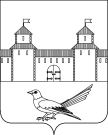 от 10.12.2015 №  694-пО присвоении адреса нежилому зданию (гаражу) 	Руководствуясь постановлением Правительства Российской Федерации от 19.11.2014г. №1221 «Об утверждении Правил присвоения, изменения и аннулирования адресов», решением Сорочинского городского Совета муниципального образования город Сорочинск Оренбургской области от 30.01.2015г. №375 «Об утверждении Положения о  порядке присвоения, изменения и аннулирования адресов на территории муниципального образования город Сорочинск Оренбургской области», статьями 32, 35, 40  Устава муниципального образования Сорочинский городской округ Оренбургской области, решением мирового судьи судебного участка №1 г.Сорочинска Оренбургской области от 21.04.2015г., вступившим в законную силу от 22.05.2015г., кадастровой выпиской о земельном участке от 11.12.2014г. №56/14-602380, техническим планом здания от 26.11.2015г. и поданным заявлением (вх. №Хз-1329 от 26.11.2015г.), администрация Сорочинского городского округа постановляет:Присвоить нежилому зданию (гаражу), общей площадью 24 кв.м.,  расположенному на земельном участке с кадастровым номером 56:45:0101036:1180, почтовый адрес: Российская Федерация, Оренбургская область, г.Сорочинск, гаражный массив 10, линия 4, гараж №7.Контроль за исполнением настоящего постановления возложить на главного архитектора муниципального образования Сорочинский городской округ Оренбургской области – Крестьянова А.Ф.Настоящее постановление вступает в силу с момента подписания и подлежит официальному опубликованию.Глава муниципального образованияСорочинский городской округ                                               Т.П. Мелентьева	   Разослано: в дело, прокуратуре, УАГиКС, заявителю, Вагановой Е.В.Администрация Сорочинского городского округа Оренбургской областиП О С Т А Н О В Л Е Н И Е